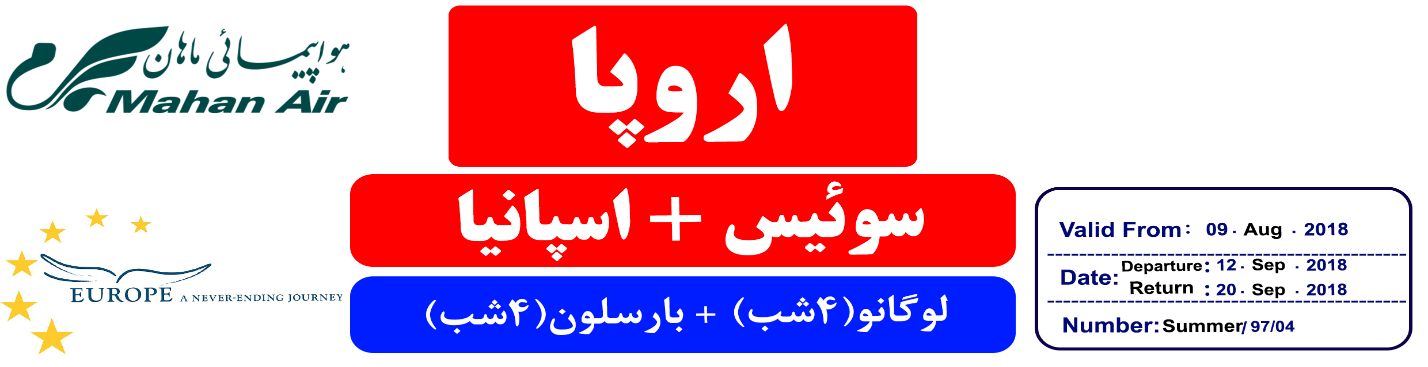 توجه1-تمامی هتل ها براساس اولین نوع اتاق(استاندارد22 متر) گارانتی شده است
2-تمامی صندلی های پرواز بر اساس(اکونومی کلاس) گارانتی شده استشرایط ریجکتی ویزا1-درصورت ریجت شدن ویزای مسافر طبق قوانین پرواز چارتر و هتل گارانتی اعمال نظر خواهد شدتوجه: این فقط شامل مسافری می باشد که ویزای ایشان ریجکت شده، و سایر همراهان بایستی از تور مورد نظر استفاده نمایند در غیر اینصورت تور ایشان معادل سوخت کامل خواهدشدهتلدرجهشهرنفر در اتاق دو تخته (نفر اضافه)نفر در اتاق یک تختهکودک با تخت (12-4 سال)کودک بی تخت (4-2 سال)نوزادDe la Paix4*Topلوگانو1990 یورو
+
4.950.000 تومان2590 یورو
+
4.950.000 تومان1800 یورو 
+
4.950.000 تومان 1240 یورو
+
4.950.000 تومان10%ارزی +10% ریالیTorre Catalunya4*Topبارسلون1990 یورو
+
4.950.000 تومان2590 یورو
+
4.950.000 تومان1800 یورو 
+
4.950.000 تومان 1240 یورو
+
4.950.000 تومان10%ارزی +10% ریالیخدمات تور:     
پرواز با هواپیمایی ماهان از تهران به میلان و از بارسلون به تهران    
راهنمای فارسی زبان مجرب در تمام گشت ها
انتقال فرودگاهی در مقصد و برگزاری گشت ها با اتوبوس توریستی مجهز
9 وعده صبحانه 5 گشت تمام روز شهری و بازدید مهمترین جاذبه های شهر+1 وعده ناهار
اخذ روادید + پوشش بیمه درمانی و حوادث تمام مسافران تا سقف 50 هزار یورو + بیمه درمانی خارجی
پرداخت کلیه ورودیه ها، بلیت های سفرها و اماکن دیدنی سفر به عهده دلتابان می باشد.خدمات تور:     
پرواز با هواپیمایی ماهان از تهران به میلان و از بارسلون به تهران    
راهنمای فارسی زبان مجرب در تمام گشت ها
انتقال فرودگاهی در مقصد و برگزاری گشت ها با اتوبوس توریستی مجهز
9 وعده صبحانه 5 گشت تمام روز شهری و بازدید مهمترین جاذبه های شهر+1 وعده ناهار
اخذ روادید + پوشش بیمه درمانی و حوادث تمام مسافران تا سقف 50 هزار یورو + بیمه درمانی خارجی
پرداخت کلیه ورودیه ها، بلیت های سفرها و اماکن دیدنی سفر به عهده دلتابان می باشد.خدمات تور:     
پرواز با هواپیمایی ماهان از تهران به میلان و از بارسلون به تهران    
راهنمای فارسی زبان مجرب در تمام گشت ها
انتقال فرودگاهی در مقصد و برگزاری گشت ها با اتوبوس توریستی مجهز
9 وعده صبحانه 5 گشت تمام روز شهری و بازدید مهمترین جاذبه های شهر+1 وعده ناهار
اخذ روادید + پوشش بیمه درمانی و حوادث تمام مسافران تا سقف 50 هزار یورو + بیمه درمانی خارجی
پرداخت کلیه ورودیه ها، بلیت های سفرها و اماکن دیدنی سفر به عهده دلتابان می باشد.خدمات تور:     
پرواز با هواپیمایی ماهان از تهران به میلان و از بارسلون به تهران    
راهنمای فارسی زبان مجرب در تمام گشت ها
انتقال فرودگاهی در مقصد و برگزاری گشت ها با اتوبوس توریستی مجهز
9 وعده صبحانه 5 گشت تمام روز شهری و بازدید مهمترین جاذبه های شهر+1 وعده ناهار
اخذ روادید + پوشش بیمه درمانی و حوادث تمام مسافران تا سقف 50 هزار یورو + بیمه درمانی خارجی
پرداخت کلیه ورودیه ها، بلیت های سفرها و اماکن دیدنی سفر به عهده دلتابان می باشد.مدارک مورد نیاز:-اصل گذر نامه امضا شده با حداقل 6 ماه اعتبار از پایان سفر-چهار قطعه عکس تمام رخ 5/4 * 5/3 سانتی متری رنگی تمام رخ و زمینه سفید جدید (80% عکس باید از چهره باشد)-اصل شناسنامه-مدارک اشتغال به کار یا تحصیل- مانده حساب بانکی به زبان انگلیسی-اصل سند ملکی-ضمانت نامه بانکی جهت ضمانت بازگشت از سفر-حداقل زمان جهت دریافت روادید سه هفته است.مدارک مورد نیاز:-اصل گذر نامه امضا شده با حداقل 6 ماه اعتبار از پایان سفر-چهار قطعه عکس تمام رخ 5/4 * 5/3 سانتی متری رنگی تمام رخ و زمینه سفید جدید (80% عکس باید از چهره باشد)-اصل شناسنامه-مدارک اشتغال به کار یا تحصیل- مانده حساب بانکی به زبان انگلیسی-اصل سند ملکی-ضمانت نامه بانکی جهت ضمانت بازگشت از سفر-حداقل زمان جهت دریافت روادید سه هفته است.مدارک مورد نیاز:-اصل گذر نامه امضا شده با حداقل 6 ماه اعتبار از پایان سفر-چهار قطعه عکس تمام رخ 5/4 * 5/3 سانتی متری رنگی تمام رخ و زمینه سفید جدید (80% عکس باید از چهره باشد)-اصل شناسنامه-مدارک اشتغال به کار یا تحصیل- مانده حساب بانکی به زبان انگلیسی-اصل سند ملکی-ضمانت نامه بانکی جهت ضمانت بازگشت از سفر-حداقل زمان جهت دریافت روادید سه هفته است.مدارک مورد نیاز:-اصل گذر نامه امضا شده با حداقل 6 ماه اعتبار از پایان سفر-چهار قطعه عکس تمام رخ 5/4 * 5/3 سانتی متری رنگی تمام رخ و زمینه سفید جدید (80% عکس باید از چهره باشد)-اصل شناسنامه-مدارک اشتغال به کار یا تحصیل- مانده حساب بانکی به زبان انگلیسی-اصل سند ملکی-ضمانت نامه بانکی جهت ضمانت بازگشت از سفر-حداقل زمان جهت دریافت روادید سه هفته است.نکات مهم :-مسافران موظف هستند در موعد تعیین شده جهت انگشت نگاری در سفارت حضور داشته باشند و تغییر تاریخ وقت سفارت به هیچ عنوان امکان پذیر نیست.-مسئولیت کنترل گذرنامه از جهت اعتبار و ممنوعیت خروج از کشور، به عهده مسافر و یا آژانس همکار است.-با توجه به اینکه پرواز چارتر و هتل گارانتی است، امکان کنسل و یا تغییر تاریخ تور میسر نیست. -در صورت تاخیر و یا عدم صدور روادید از طرف سفارت مربوطه، هیچگونه مسئولیتی متوجه شرکت دلتابان نبوده و جرایم طبق قوانین ایرلاین و کارگزار مربوطه اخذ خواهد شد 
-ارائـه ضمانت بازگشت از سفر حداقل مبـلغ پانصد میلیون ریال برای هـر نفر به صورت چـک رمزدار و یا ضمانت نـامه بانکی در زمان ثبت نام 
الزامی است که پس از بررسی مدارک، در صورت نیاز به ضمانت نامه های بیشتر متعاقباً اعلام می شود.
-تمامی گشت ها بدون کم و کاست انجام می شود، ولی امکان جابه جایی برنامه ها وجود دارد.باتوجه به تغییر نرخ ارز، در صورت تغییر احتمالی قیمت پرواز از سوی ایرلاین، مابه التفاوت قیمت پرواز اخذ خواهد شدنکات مهم :-مسافران موظف هستند در موعد تعیین شده جهت انگشت نگاری در سفارت حضور داشته باشند و تغییر تاریخ وقت سفارت به هیچ عنوان امکان پذیر نیست.-مسئولیت کنترل گذرنامه از جهت اعتبار و ممنوعیت خروج از کشور، به عهده مسافر و یا آژانس همکار است.-با توجه به اینکه پرواز چارتر و هتل گارانتی است، امکان کنسل و یا تغییر تاریخ تور میسر نیست. -در صورت تاخیر و یا عدم صدور روادید از طرف سفارت مربوطه، هیچگونه مسئولیتی متوجه شرکت دلتابان نبوده و جرایم طبق قوانین ایرلاین و کارگزار مربوطه اخذ خواهد شد 
-ارائـه ضمانت بازگشت از سفر حداقل مبـلغ پانصد میلیون ریال برای هـر نفر به صورت چـک رمزدار و یا ضمانت نـامه بانکی در زمان ثبت نام 
الزامی است که پس از بررسی مدارک، در صورت نیاز به ضمانت نامه های بیشتر متعاقباً اعلام می شود.
-تمامی گشت ها بدون کم و کاست انجام می شود، ولی امکان جابه جایی برنامه ها وجود دارد.باتوجه به تغییر نرخ ارز، در صورت تغییر احتمالی قیمت پرواز از سوی ایرلاین، مابه التفاوت قیمت پرواز اخذ خواهد شدنکات مهم :-مسافران موظف هستند در موعد تعیین شده جهت انگشت نگاری در سفارت حضور داشته باشند و تغییر تاریخ وقت سفارت به هیچ عنوان امکان پذیر نیست.-مسئولیت کنترل گذرنامه از جهت اعتبار و ممنوعیت خروج از کشور، به عهده مسافر و یا آژانس همکار است.-با توجه به اینکه پرواز چارتر و هتل گارانتی است، امکان کنسل و یا تغییر تاریخ تور میسر نیست. -در صورت تاخیر و یا عدم صدور روادید از طرف سفارت مربوطه، هیچگونه مسئولیتی متوجه شرکت دلتابان نبوده و جرایم طبق قوانین ایرلاین و کارگزار مربوطه اخذ خواهد شد 
-ارائـه ضمانت بازگشت از سفر حداقل مبـلغ پانصد میلیون ریال برای هـر نفر به صورت چـک رمزدار و یا ضمانت نـامه بانکی در زمان ثبت نام 
الزامی است که پس از بررسی مدارک، در صورت نیاز به ضمانت نامه های بیشتر متعاقباً اعلام می شود.
-تمامی گشت ها بدون کم و کاست انجام می شود، ولی امکان جابه جایی برنامه ها وجود دارد.باتوجه به تغییر نرخ ارز، در صورت تغییر احتمالی قیمت پرواز از سوی ایرلاین، مابه التفاوت قیمت پرواز اخذ خواهد شدنکات مهم :-مسافران موظف هستند در موعد تعیین شده جهت انگشت نگاری در سفارت حضور داشته باشند و تغییر تاریخ وقت سفارت به هیچ عنوان امکان پذیر نیست.-مسئولیت کنترل گذرنامه از جهت اعتبار و ممنوعیت خروج از کشور، به عهده مسافر و یا آژانس همکار است.-با توجه به اینکه پرواز چارتر و هتل گارانتی است، امکان کنسل و یا تغییر تاریخ تور میسر نیست. -در صورت تاخیر و یا عدم صدور روادید از طرف سفارت مربوطه، هیچگونه مسئولیتی متوجه شرکت دلتابان نبوده و جرایم طبق قوانین ایرلاین و کارگزار مربوطه اخذ خواهد شد 
-ارائـه ضمانت بازگشت از سفر حداقل مبـلغ پانصد میلیون ریال برای هـر نفر به صورت چـک رمزدار و یا ضمانت نـامه بانکی در زمان ثبت نام 
الزامی است که پس از بررسی مدارک، در صورت نیاز به ضمانت نامه های بیشتر متعاقباً اعلام می شود.
-تمامی گشت ها بدون کم و کاست انجام می شود، ولی امکان جابه جایی برنامه ها وجود دارد.باتوجه به تغییر نرخ ارز، در صورت تغییر احتمالی قیمت پرواز از سوی ایرلاین، مابه التفاوت قیمت پرواز اخذ خواهد شدنکات مهم :-مسافران موظف هستند در موعد تعیین شده جهت انگشت نگاری در سفارت حضور داشته باشند و تغییر تاریخ وقت سفارت به هیچ عنوان امکان پذیر نیست.-مسئولیت کنترل گذرنامه از جهت اعتبار و ممنوعیت خروج از کشور، به عهده مسافر و یا آژانس همکار است.-با توجه به اینکه پرواز چارتر و هتل گارانتی است، امکان کنسل و یا تغییر تاریخ تور میسر نیست. -در صورت تاخیر و یا عدم صدور روادید از طرف سفارت مربوطه، هیچگونه مسئولیتی متوجه شرکت دلتابان نبوده و جرایم طبق قوانین ایرلاین و کارگزار مربوطه اخذ خواهد شد 
-ارائـه ضمانت بازگشت از سفر حداقل مبـلغ پانصد میلیون ریال برای هـر نفر به صورت چـک رمزدار و یا ضمانت نـامه بانکی در زمان ثبت نام 
الزامی است که پس از بررسی مدارک، در صورت نیاز به ضمانت نامه های بیشتر متعاقباً اعلام می شود.
-تمامی گشت ها بدون کم و کاست انجام می شود، ولی امکان جابه جایی برنامه ها وجود دارد.باتوجه به تغییر نرخ ارز، در صورت تغییر احتمالی قیمت پرواز از سوی ایرلاین، مابه التفاوت قیمت پرواز اخذ خواهد شدنکات مهم :-مسافران موظف هستند در موعد تعیین شده جهت انگشت نگاری در سفارت حضور داشته باشند و تغییر تاریخ وقت سفارت به هیچ عنوان امکان پذیر نیست.-مسئولیت کنترل گذرنامه از جهت اعتبار و ممنوعیت خروج از کشور، به عهده مسافر و یا آژانس همکار است.-با توجه به اینکه پرواز چارتر و هتل گارانتی است، امکان کنسل و یا تغییر تاریخ تور میسر نیست. -در صورت تاخیر و یا عدم صدور روادید از طرف سفارت مربوطه، هیچگونه مسئولیتی متوجه شرکت دلتابان نبوده و جرایم طبق قوانین ایرلاین و کارگزار مربوطه اخذ خواهد شد 
-ارائـه ضمانت بازگشت از سفر حداقل مبـلغ پانصد میلیون ریال برای هـر نفر به صورت چـک رمزدار و یا ضمانت نـامه بانکی در زمان ثبت نام 
الزامی است که پس از بررسی مدارک، در صورت نیاز به ضمانت نامه های بیشتر متعاقباً اعلام می شود.
-تمامی گشت ها بدون کم و کاست انجام می شود، ولی امکان جابه جایی برنامه ها وجود دارد.باتوجه به تغییر نرخ ارز، در صورت تغییر احتمالی قیمت پرواز از سوی ایرلاین، مابه التفاوت قیمت پرواز اخذ خواهد شدنکات مهم :-مسافران موظف هستند در موعد تعیین شده جهت انگشت نگاری در سفارت حضور داشته باشند و تغییر تاریخ وقت سفارت به هیچ عنوان امکان پذیر نیست.-مسئولیت کنترل گذرنامه از جهت اعتبار و ممنوعیت خروج از کشور، به عهده مسافر و یا آژانس همکار است.-با توجه به اینکه پرواز چارتر و هتل گارانتی است، امکان کنسل و یا تغییر تاریخ تور میسر نیست. -در صورت تاخیر و یا عدم صدور روادید از طرف سفارت مربوطه، هیچگونه مسئولیتی متوجه شرکت دلتابان نبوده و جرایم طبق قوانین ایرلاین و کارگزار مربوطه اخذ خواهد شد 
-ارائـه ضمانت بازگشت از سفر حداقل مبـلغ پانصد میلیون ریال برای هـر نفر به صورت چـک رمزدار و یا ضمانت نـامه بانکی در زمان ثبت نام 
الزامی است که پس از بررسی مدارک، در صورت نیاز به ضمانت نامه های بیشتر متعاقباً اعلام می شود.
-تمامی گشت ها بدون کم و کاست انجام می شود، ولی امکان جابه جایی برنامه ها وجود دارد.باتوجه به تغییر نرخ ارز، در صورت تغییر احتمالی قیمت پرواز از سوی ایرلاین، مابه التفاوت قیمت پرواز اخذ خواهد شدنکات مهم :-مسافران موظف هستند در موعد تعیین شده جهت انگشت نگاری در سفارت حضور داشته باشند و تغییر تاریخ وقت سفارت به هیچ عنوان امکان پذیر نیست.-مسئولیت کنترل گذرنامه از جهت اعتبار و ممنوعیت خروج از کشور، به عهده مسافر و یا آژانس همکار است.-با توجه به اینکه پرواز چارتر و هتل گارانتی است، امکان کنسل و یا تغییر تاریخ تور میسر نیست. -در صورت تاخیر و یا عدم صدور روادید از طرف سفارت مربوطه، هیچگونه مسئولیتی متوجه شرکت دلتابان نبوده و جرایم طبق قوانین ایرلاین و کارگزار مربوطه اخذ خواهد شد 
-ارائـه ضمانت بازگشت از سفر حداقل مبـلغ پانصد میلیون ریال برای هـر نفر به صورت چـک رمزدار و یا ضمانت نـامه بانکی در زمان ثبت نام 
الزامی است که پس از بررسی مدارک، در صورت نیاز به ضمانت نامه های بیشتر متعاقباً اعلام می شود.
-تمامی گشت ها بدون کم و کاست انجام می شود، ولی امکان جابه جایی برنامه ها وجود دارد.باتوجه به تغییر نرخ ارز، در صورت تغییر احتمالی قیمت پرواز از سوی ایرلاین، مابه التفاوت قیمت پرواز اخذ خواهد شدروز اولپرواز مستقیم از تهران به میلان ساعت 07:10 صبح ، ساعت  10:15صبح ورود به میلان، خوش آمدگویی در فرودگاه، ترانسفر به لوگانو، بازدید از ساحل زیبای دریاچه لوگانو در مسیر،تحویل اتاق ها  (اتاق استاندارد، 22 متر(  ادامه روز در لوگانوروز دومصرف صبحانه در هتل ،گشت شهری پانارومیک لوگانو و حومه آن، بعد از ظهر بازدید ازشهر قدیمی لوگانو(به صورت پیاده)، ادامه  شب در لوگانوروز سومصرف صبحانه در هتل ، قایق سواری با کروز برروی رودخانه لوگانو، صرف ناهار و بازدید از دهکده قرون وسطایی مورکوته(Morcote) زیباترین روستای سوئیس، بازدید از کلیسای سانتاماریا دلساسو(کلیسای رنسانسی سبک بارک)، بازدید از دهکده موندریزیو(Mendrizio)، پارک  و موزه سوئیس مینیاتور و وقت آزاد جهت خرید در بزرگترین مرکز خرید برند اروپا(Fox Town)، ادامه شب در لوگانوروز چهارمصرف صبحانه در هتل و بازدید از یکی از میراث تاریخی ثبت شده در یونسکو، قلعه بلینزونا) Bellinzona) و آسکونا(Ascona)، انتقال به لوکارنو و بازدید از شهر قرون وسطایی لوکارنوروز پنجمصرف صبحانه در هتل، ترانسفر زمینی با اتوبوس به فرودگاه میلان، پرواز به بارسلون(مدت پرواز 1:35 )، خوش آمد گویی در فرودگاه، انتقال به هتل، ادامه در بارسلونروز ششمصرف صبحانه در هتل،گشت شهری بارسلون شامل کلیسای مشهور ساگرادا فامیلیا، میدان گوتیک، فواره های مونتجوئیک، پارک گوئل، خیابان دایاگونال، خیابان لاس رامبلاس ، بازگشت به هتل و ادامه شب روز هفتمصرف صبحانه در هتل ، وقت آزاد جهت خرید یا بازدید از سایر اماکن دیدنی شهر زیبای بارسلونروز هشتمصرف صبحانه در هتل ، گشت شهری بارسلونا و بازدید از بندر بارسلون و حومه آن، بازدید از استادیوم نیوکمپ بارسلوناروز نهمصرف صبحانه در هتل -  ترانسفربه فرودگاه بارسلون و پرواز مستقیم به تهران – پایان سفرگشت ها بدون کم و کاست اجرا خواهد شد ولی امکان جابجایی برنامه ها وجود داردگشت ها بدون کم و کاست اجرا خواهد شد ولی امکان جابجایی برنامه ها وجود داردامکان جابجایی هتل ها وجود دارد و در صورت جابجایی، هتل با سطح کیفی مشابه یا بالاتر ارائه می گردد امکان جابجایی هتل ها وجود دارد و در صورت جابجایی، هتل با سطح کیفی مشابه یا بالاتر ارائه می گردد 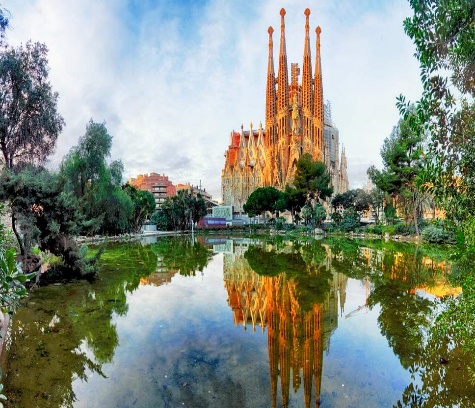 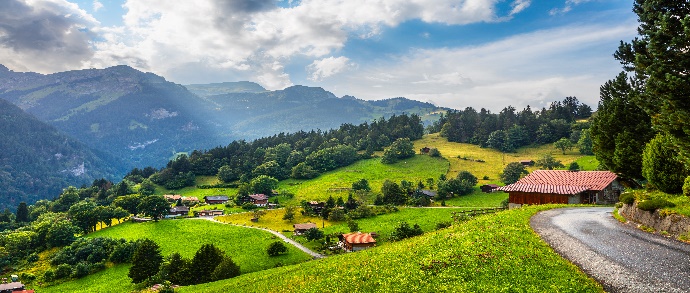 